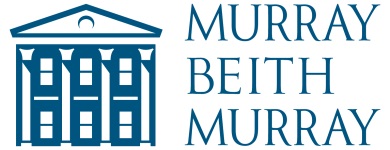 SENIOR PRIVATE CLIENT LEGAL SECRETARY Murray Beith Murray is one of Scotland’s leading private client law firms. For over 170 years we have specialised in meeting the legal, financial and administrative needs of individuals and families, trusts, charities and private companies.We now have a vacancy for an experienced Legal Secretary to provide effective secretarial and administrative support to our Private Client team, ad hoc project work and minute taking. Main Duties and ResponsibilitiesProvide a high-quality secretarial support service and exemplary client care;Both copy and audio typing, including a high volume of correspondence;Produce and format a range of legal documents to a high standard including but not limited to Trusts, Summaries, Wills, Powers of Attorney, IHT returns and general correspondence;Process AML documentation;Communicate effectively with fee earners to keep them appraised of work status, and ensure that client meetings are well prepared for in advance;Assist with basic legal research;Produce accurate meeting minutes as required; Maintain accurate documents and records using our document management and manual filing system;Organise meetings, manage diaries and make travel arrangements as required;Photocopying, scanning and general office administration;Take an active role in project work across the Firm both in leading and participating;Undertake any other reasonable duties as they arise.Skills, Knowledge and ExperiencePrevious experience working in a Private Client environment as a Secretary or PA is essential;Highly motivated and committed to delivering an excellent level of service to clients and colleagues;Well-developed interpersonal skills, both written and oral;Excellent organisational skills and the ability to plan and prioritise own workload; Fast and accurate typing speeds, a high level of accuracy with attention to detail, and the ability to proof own work;Proactive approach to problem solving and decision making;Ability to work independently as well as part of a team;Proficient in the use of Microsoft Office applications, in particular Outlook and Word;Experience of Elite Webview would be advantageous but training will be provided. This job description provides an overview of the key duties and responsibilities for this role and is not intended to be exhaustive.If you wish to apply for this role, please send your CV and covering letter to recruitment@murraybeith.co.ukJob TitleSenior Legal Secretary JobholderSalary Scale Competitive Working Pattern9am – 5pm, Monday to Friday with one hour for lunchReports ToSecretarial Co-ordinator Job PurposeTo provide effective and pro-active secretarial and administrative supportManagement Responsibility forNone